МУНИЦИПАЛЬНОЕ БЮДЖЕТНОЕ УЧРЕЖДЕНИЕДОПОЛНИТЕЛЬНОГО ОБРАЗОВАНИЯМИЛЬКОВСКИЙ ДОМ ДЕТСКОГО ТВОРЧЕСТВАКонспект музыкального занятия  на тему:«В гости к нам пришла Весна!»(для детей старшего дошкольного возраста)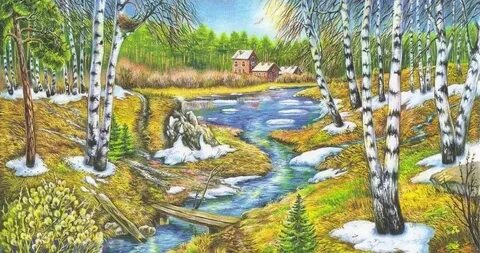 Выполнил:Педагог – аккомпаниатов В.В. Калашниковс. Мильково2024 г. Цель занятия: Воспитание чувства красоты, гармонии и любви к окружающему миру средствами музыки.Задачи:Обучающие1. Вызывать у детей эмоциональный отклик, подвижность, активность во время занятия;2. Формировать музыкально-двигательные способности детейРазвивающие1. Развивать музыкальное восприятие (память, внимание, мышление)обогащать словарный запас2. Активизировать речь детей через разные виды музыкальной деятельности.3. Развивать чувство ритма, координацию движений, речь, мышечный аппарат, мелкую моторику, тактильную чувствительностьВоспитательные1. Воспитывать общую музыкальную, речевую культуру;2. Воспитывать коммуникативные навыки, дружеские отношения.Материалы и оборудование:Декорация по теме Весна», кукла Весна, USB носитель.Предварительная работа• разучивание пальчиковой игры «Здравствуйте!»• разучивания движений песни «Автобус»;• разучивание мелодии и текста песен «Весенняя»муз.сл. Шестаковой;• исполнение танца «Ложки»;• игра «Муравьи проснулись рано»;• Слушание: «Звуки весеннего леса»;Интеграция областей:Социально-коммуникативное, познавательное, речевое, художественно-эстетическое развитие.Методы и приёмы: Наглядный, словесный, показ.Виды детской деятельности: Музыкальная, игровая, коммуникативнаяХод занятияДети входят в зал.Педагог: Здравствуйте, ребята.Дети: Здравствуйте.Здравствуйте, ножки.топ-топ-топ.Здравствуйте, ладошки.Хлоп, хлоп, хлоп.здравствуй мой носик…бип-бип-бип.здравствуйте гости…Всем привет….Педагог. Ребята, отгадайте-ка загадку.«Зазвенели ручьи, прилетели грачи.В дом свой – улей –пчела первый мед принеслаКто знает, кто скажет, когда это бывает?»(Ответы детей: весной)Педагог:  Правильно, ребята, весной. Вот и сегодня к нам в детский сад пришла Весна. (Воспитатель показывает нарядную куклу с веночком на голове)Здравствуй!Педагог: Ребята, как дружно мы с вами поздоровались! Весна приглашает нас в весенний лес, что бы полюбоваться ее красотой. Вы готовы? А на чем нам быстрее и комфортней доехать до леса давайте подумаем. (Дети рассуждают)Я предлагаю отправиться в лес на автобусе. И так, шофер занимает место в кабине автобуса, а ребята места в салоне автобуса.! Будем внимательно слушать песню и выполнять все движения. Внимание, внимание автобус отправляетсяПесня «Автобус»Педагог: Дети посмотрите, в какой красивый весенний лес мы с вами приехали…Ребятки, на этой полянке мы видим так много первых нежных весенних цветов! Многие из них ещё не распустили свои бутончики. А у меня тоже есть цветочек (складывает ладони в «бутончик»)! А у вас? Ну-ка, покажите!Пальчиковая игра с пением «Наши нежные цветки».Наши нежные цветкиРаспускают лепестки. /ладошки медленно раскрываются/Ветерок чуть дышит, /легко дуем на ручки «как ветерок»,Лепестки колышет. /пальчики двигаются, «колышатся как лепестки»/Наши нежные цветки /ладошки медленно закрываются «в бутон»/Зарывают лепестки.Головой качают, /плавно качаем «бутончиком»/Тихо засыпают. /кладём ладошки под голову, «засыпаем»/Педагог: Ребята, посмотрите, на пенечке лежит телеграмма. От кого же она? Конечно от красавицы Весны. Она подготовила нам загадку, попробуем ее отгадать?На лесной проталинке, 
Вырос цветик маленький. 
Прячется в валежник 
Беленький ... (подснежник)Педагог: Правильно ребята. Это подснежник. Посмотрите какую красивую корзинку с подснежниками приготовила для нас Весна. (показывает корзинку с подснежниками, под которыми спрятаны конфеты).Подснежники появляются в лесу на проталинках, растут подснежники на полянках. Скажите, ребята, а можно ли их рвать? Почему?Ребята, Весна подготовила для нас необычный подарок. Она предлагает нам прослушать музыкальное произведение русского композитора-классика П.И. Чайковского (Показываю портрет), которое называется «Подснежник». Ребята, но Весна дает вам задание: послушать музыкальное произведение и рассказать, как показывает композитор красоту весеннего цветка в своем произведении.Слушание.Ответы детей.Педаголг: Ребята, посмотрите. Здесь стоит какой-то необычный сундучок. Посмотрим что в нем? ….. (пытается открыть сундук)Что-то он не открывается. Давайте произнесем волшебные слова, которые нам помогут это сделать.Логоритмическая гимнастика:Чок – чок,Открываем сундучокЧто же в нашем сундучке?………А в сундучке лежат музыкальные инструменты, и Весна предлагает нам украсить произведение П.И. Чайковского. Выберите подходящие инструменты, чтобы сыграть музыку вместе с музыкантами.Игра на музыкальных инструментах.Педагог: ребята, в телеграмме есть еще одно задание. Прочитаем?Музыки веселой много у ВесныПесенку про это спойте сейчас вы….Педагог: Давайте порадуем Весну нашим звонким пением.Дети исполняют песню «Весенняя» муз. ШестаковойПедагог: А теперь друг не зевай, на лесной полянке игру дружно начинай!Ребята, вы знаете, что весной просыпаются насекомые, природа, животные, а в том числе муравьи. Поиграем в весёлую игру «Муравьи проснулись рано».Игра «Муравьи проснулись рано»Дети сидят на корточках врассыпную, закрыв глаза, руки под щёчкой – «спят».Педагог:Муравьи проснулись рано (открывают глазки,Потянулись (встают, тянутся вверх, встали прямо (опускают руки вниз).Прыг да скок, прыг да скок – новый начался денёк (прыжки на двух ногах!Улыбнулись всем друзьям (поворачиваются вправо-влево, улыбаются)Побежали по делам (под музыку бегают врассыпную).С окончанием музыки дети опять садятся на корточки и закрывают глазки.Игра повторяется 2 раза.Весна приготовила нам сюрприз. Посмотрите, что спрятала весна под цветочками….Педагог:  Молодцы! Сегодня вы хорошо танцевали, пели, играли для нашей гостьи Весны. А что нового вы узнали сегодня на занятии?Ответы детей…С весной мы не прощаемся, вы встретитесь с ней на прогулке, понаблюдаете за её приметами. А нам пора отправляться обратно в детский сад.Педагог:  (поёт). … до сви-да-ни-я!Дети (поют). До сви-да-ни-я!Дети выходят из зала.